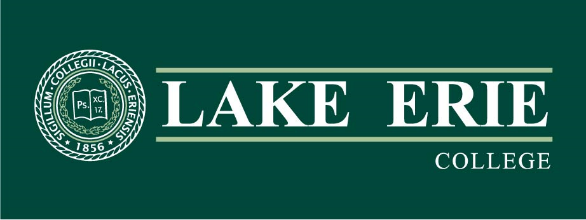 Lake Erie College CORE Assessment Guide and ProcessWhat is CORE Assessment?
The goal of the General Education Program at Lake Erie College, the CORE (Checkpoints on the Road to Empowerment), is to help students build “proficiencies that will provide the basis for a lifetime of career opportunities, intellectual inquiry, and personal fulfillment.” Students have the opportunity to apply skills and knowledge from across fields.  The CORE curriculum is designed to develop proficiencies in students that prepare them to Join the conversation, developing effective communication and critical thinking skills.Build bridges with international cultures, contributing to the world dialogue as you venture onto exciting new paths.Understand the language of nature, applying quantitative reasoning and becoming part of the scientific process.Explore the dynamics of people and their societies, discovering yourself as an individual, community member, and citizen.  Engage with the arts and humanities, appreciating and adding to the full range of human expression across time.An important aspect of fulfilling this mission is the meaningful assessment of student learning. To foster the skills needed to fulfill these roles, LEC considers the following areas of proficiency to be of primary importance: Analytical Skills, Quantitative Skills, Communication Skills, Aesthetic Skills, and Intercultural Skills.  To assess student learning in these five areas, instructors will measure student proficiency using common standards applied across disciplines.  The accumulated results shall then be used to inform pedagogy and curriculum.Who participates in assessment?  Each semester, every faculty member and/or adjunct instructor who is teaching a CORE course shall participate in CORE assessment activities.How does the assessment process work?For each of the five areas of proficiency (A, B, C, D, or E below), we have established a set of program learning objectives (see Program learning objectives section below) and expectations for satisfactory performance (see Assessment Rubrics section below).  In order to complete the assessment process each instructor should complete the following steps each semester they are teaching a CORE course.  Step 1). First, the course syllabus should clearly reflect the general education goal(s) it fulfills for the CORE.  Step 2). For each semester you teach a CORE course, you or the designated assessment coordinator for the course will choose one of the following Proficiencies to assess in your course according to the cycle below.  ProficienciesAnalytical Skills, Quantitative SkillsCommunication SkillsAesthetic SkillsIntercultural Skills
Keeping in mind that our CORE program has undergone significant revisions which were complete during the spring 2020 semester and in effect the fall of 2020, the following is our learning proficiency assessment cycle.  
Step 3). Once a proficiency has been chosen based on the cycle above, you or the designated assessment coordinator for the course will choose a program learning objective from the corresponding set for that proficiency.  For example, if you chose A. Analytical Skills in step 2, choose a program learning objective from the set A1-A7.)  This will be the program learning objective you will assess in your course.  Program learning objectives
The following are the program learning objectives for each proficiency.  Proficiency A.  Analytical Skills
Program learning objectives:Interpret and synthesize information and ideasAnalyze and evaluate argumentsConstruct an argument in support of a conclusionSelect and apply scientific and other appropriate methodologiesIntegrate knowledge and experience to arrive at creative solutionsGather and assess information from printed sources, electronic sources, and observationConstruct and support hypotheses
Proficiency B. Quantitative skills
Program learning objectives: Solve quantitative and mathematical problemsInterpret graphs, tables, and diagramsUse statistics appropriately and accurately
Proficiency C: Communication skills
Program learning objectives: Read, observe, and listen with comprehension and critical perceptionDevelop clear, strategic, and in a well-organized communicationDeliver effective presentationsDemonstrate competent use of language in a variety of contextsAccess sources and use information ethicallyProficiency D: Aesthetic SkillsProgram learning objectives: Create or perform a work of artCritically reflect upon a work of artProficiency E: Intercultural Skills
Program learning objectives: Apply an understanding of different cultures to an analysis or interpretation of course contentExhibit competence while interacting with peoples, ideas, or artifacts from a variety of cultures and worldviewsApply an understanding of ethical issues in a variety of contextsStep 4). Now that you know which proficiency/program learning objective you will be assessing, you and/or the assessment coordinator for the course will identify a component of your course which asks students to demonstrate your chosen program learning objective.  This can be an assignment, an exam, an exam question, an in-class activity, a project, etc.  It should be an existing element of your course, rather than something new you develop specifically for general education assessment.  You will then apply the corresponding rubric for the program learning objective to that component of your course to determine if students failed to meet, met, or exceeded those expectations.  For example, if I chose A1 as my program learning objective, I would use rubric A1 to assess some component of my course which ask the students to “Interpret and synthesize information and ideas.” If you teach multiple sections of a course, you would fill out the form for each course.  Assessment Rubrics
The following are the rubrics used to assess each program learning objective. Other rubrics may be used if they are more relevant, but you’ll want to make sure they are used consistently. Please check with your dean or the chief academic officer for more information. The rubrics may be found in Appendix A of this document.Step 5). Near the end of the semester you will receive a template to complete.  Please submit your results by the deadline indicated in the email.  The template will look something like this:Step 6). This information will be collected internally. The accumulated results shall be made available to you and to Academic Deans to then be used as the basis for implementing improvements in your teaching and/or curricular decisions within the CORE.  Frequently Asked Questions:1. How do I determine what to assess (which proficiency & program learning objective in which semester)?The chief academic officer or designee will assign a point person (It may be the dean themselves) for each CORE course or perhaps group CORE courses to serve as the assessment coordinator for that course (usually this will be the full-time faculty member in that course discipline).  If applicable, this person will also coordinate with other instructors teaching that course which proficiencies and program learning objectives will be assessed and how they will be assessed (to which component of the course the rubrics will be applied).  If you are not the designated coordinator for your course, you should seek guidance from that individual to determine your assessment activities for the semester.  If you are the designated assessment coordinator for a CORE course, your selection should not only be based on the stated assessment cycle, it should also be informed by previous assessment activities and results.2. What do I do if there are multiple sections of a CORE course being taught in a particular semester?
While we are a small institution, in some cases, there might be more than one section of the same course. If there are multiple sections of a particular CORE course being taught in one semester, assessment activities should be coordinated so that data can be compared across sections.  For example, multiple sections of CM105: Public Speaking are taught each semester.  The instructors for this course would work with the designated CORE course coordinator (lead faculty) to complete assessment in a uniform fashion so results can be analyzed to determine effectiveness across CM105 courses rather than just within particular sections. Many factors are taken into consideration, and the choice may be made to limit the sections assessed.3. If I am a CORE course coordinator, how often should I assess a particular proficiency & program learning objective?  
The purpose of completing the assessment process in the first place is to use the results to improve student learning.  But what does that look like? One metaphor used to describe this process is "Closing the Loop." Closing the loop encompasses analyzing results from assessments, using results to make changes to improve student learning, and then re-assessing those same outcomes in order to determine the effect those changes had on student learning. So this means anytime you assess a particular program learning objective, you should learn from those results, implement changes you see necessary, which can range from adjusting a test question to major curricular change.  After the changes are implemented, you assess that same program learning objective again, to determine if the changes you made worked.  This is closing the loop.  Ultimately, this means you will assess a program learning objective at least twice, leaving enough time in between for implementation of necessary changes to teaching/curriculum, though you will likely return to this indicator periodically to confirm the continued effectiveness of your approach.  Working through the stated cycle, you should eventually assess all of those proficiencies & program learning objectives that apply to your course.  4. What is the bar I should aim for in my assessment results?
Ideally, you should have no more than 20% of students failing to meet expectations in a particular program learning objective.  If more than 20% of students fail, considerations for change in pedagogical and/or curricular approach should be made.  Once those changes are implemented, the program learning objective should be assessed again to determine if those changes resulted in improvement.  Appendix A:Assessment Rubrics (faculty may use their own rubrics, but they should generally align with the below)A. Analytical Skills

A1. Interpret and synthesize information and ideasExceeds ExpectationsSynthesizes information and ideas (i.e., evidence, statements, graphics, and questions) very wellInterprets the information and ideas accuratelyMeets ExpectationsSynthesizes information and ideas (i.e., evidence, statements, graphics, and questions) adequatelyInterprets most of the information and ideas accuratelyFails to Meet ExpectationsFails to synthesize information and ideas (i.e., evidence, statements, graphics, and questions)Fails to interpret information and ideas accurately
A2. Analyze and evaluate argumentsExceeds ExpectationsAnalyzes and evaluates alternative points of viewDraws conclusions and examines implicationsCan provide evidence and/or explain fallacies and inconsistenciesRefutes bias, if presentMeets ExpectationsIdentifies or offers alternative points of view, where possibleDraws conclusionsAccurately recognizes/identifies fallacies and inconsistenciesDetects bias, if presentFails to Meet ExpectationsDoes not recognize alternative points of viewFails to draw conclusionsFails to recognize/identify fallacies and inconsistenciesFails to note bias, if present
A3. Construct an argument in support of a thesis, hypothesis, or conclusionExceeds ExpectationsThe thesis, hypothesis, or conclusion is clearly statedEverything within the argument is directed toward supporting the thesis, hypothesis, or conclusionArgument utilizes a reasonable degree of evidence appropriate to the thesis, hypothesis, or conclusionArgument expresses a thorough understanding of the complexities of an issueArgument anticipates and then effectively responds to likely counterargumentsMeets ExpectationsThe thesis, hypothesis or conclusion of the argument is reasonably clear although there may be some ambiguity about the precise nature of the thesis, hypothesis, or conclusionMost of the argument supports the thesis, hypothesis, or conclusion, but there is some extraneous materialArgument is supported with some evidence appropriate to the thesis, hypothesis, or conclusionArgument acknowledges some complexities connected with an issueArgument acknowledges some potential counterarguments then offers at least some indication of potential responsesFails to Meet ExpectationsThe thesis, hypothesis, or conclusion of the argument shifts and changes as the argument progressesA significant portion of the argument offers no real support for the thesis, hypothesis, or conclusionThe argument relies heavily on emotional appeals as opposed to evidence and reasoningThe argument oversimplifies a complex issue presenting everything in black and white termsThe argument ignores obvious counterarguments
A4. Select and apply methodologies appropriate to a disciplineExceeds ExpectationsSelection of Methodologies:The student convincingly justifies the use of multiple methodologies and selects and appropriate methodology for solving problemsApplication of Methodologies:The selected method is correctly applied and documented (if applicable) with, at most, insignificant errorsMeets ExpectationsSelection of Methodologies:The method selected is appropriate to the problemApplication of Methodologies:The selected method is generally applied correctly with few errorsFails to Meet ExpectationsSelection of Methodologies:The method selected is inappropriate to the problemApplication of Methodologies:The application of the methodology is incorrect, incomplete, or has key steps omitted
A5. Integrate knowledge and experience to arrive at logical and/or creative solutionsExceeds ExpectationsSolution:The proposed solution addresses all aspects of the problem, and the implementation is practical, reasonable, and appropriate to the conventions of the fieldKnowledge:The student is able to identify and use relevant knowledge (research, lecture, experimentation, class discussion, and/or experience) to arrive at a solutionMeets ExpectationsSolution:The proposed solution addresses some key aspects of the problemSome thought has been given to implementation strategyKnowledge:The student is able to identify and use basic knowledge (through using research, lecture, experimentation, class discussion, and/or experience) to arrive at a solutionFails to Meet ExpectationsSolution:The proposed solution does not solve the problem as stated or the proposed solution is wholly impractical to implementKnowledge:The student is not able to either identify or use relevant knowledge to arrive at a solution
A6. Locate and assess information from printed sources, electronic sources, and observationExceeds ExpectationsConsistently able to differentiate between sources e.g. newspaper vs professional journalConsistently able to differentiate types of information in different sourcesConsistently evaluates the credibility and reliability of sourcesConsistently locates appropriate types of sources that contain desired informationMeets ExpectationsGenerally Knows the differences between types of sources, e.g., newspaper vs. professional journalGenerally understands the differences in types of information between each type of sourceGenerally can articulate the credibility or reliability in many sourcesGenerally gathers appropriate information for assignmentFails to Meet ExpectationsFrequently unable to know the differences between types of sourcesFrequently unable to understand the differences in types of information between each type of sourceFrequently unable to articulate the credibility or reliability in many sourcesFrequently unable to gather appropriate information for assignmentA7. Construct and support hypothesesExceeds ExpectationsHypothesis shows advanced understanding of conceptsHypothesis is testable and realistic (practical)Hypothesis is based on observations and/or experimental  resultsBackground information supports the hypothesisMeets ExpectationsHypothesis shows adequate understanding of conceptsHypothesis is testableHypothesis is based on limited observations and/or experimental results Background information supports part of the hypothesisFails to Meet ExpectationsHypothesis shows little or no understanding of conceptsHypothesis is not testableHypothesis is not based on observations and/or experimental results Background information does not support the hypothesis
B. Quantitative SkillsB1. Solve quantitative and mathematical problemsExceeds ExpectationsConsistently obtains correct answer, including unitsSolution method is appropriate and follows a logical sequenceSolution contains no errorsMeets ExpectationsAnswer obtained is consistent with student's workSolution method is appropriateSolution contains only minor errorsDoes Not Meet ExpectationsAnswer is lacking or inconsistent with student's workSolution method is inappropriateSolution contains major errors
B2. Interpret graphs, tables, and diagramsExceeds ExpectationsIdentifies a misrepresentation of labels or data on a graph, table or diagramAccurately uses a graph, table or diagram to solve problemsCan accurately extrapolate beyond data on an existing graphCan accurately transform one form (graph, table, diagram) to another with no errorsMeets ExpectationsAccurately labels or identifies a point on a graph, table, or diagramAccurately identifies the trend represented in a graph, table, or diagramAccurately plots or positions new data on an existing graph, table or diagramCan transform one form (graph, table, diagram) to another with only minor errorsDoes Not Meet ExpectationsCannot label or identify a point on a graph, table, or diagramCannot identify the trend represented in a graph, table, or diagramCannot plot or position new data on an existing graph, table or diagramCannot transform one form (graph, table, diagram) to another
B3. Use statistics appropriately and accuratelyExceeds ExpectationsDemonstrates a complete understanding of the relevant statistical conceptsDisplays accuracy in application of the conceptsStrategy or explanation is fully supported, justified and represented by argument and evidenceMeets ExpectationsDemonstrates some understanding of relevant statistical concepts without significant errorCarries out the important strategies and skills without significant errorStrategy or explanation includes some evidence and justificationDoes Not Meet ExpectationsDemonstrates major misconception or incomplete understanding of relevant statistical conceptsMakes critical error(s) in carrying out strategyStrategy or explanation is lacking evidence or justificationC. Communication Skills
C1. Read, observe, and listen with comprehension and critical perceptionExceeds ExpectationsUnderstands fully the concepts presentedExpands on or evaluates themes and arguments, and connects them to existing knowledgeConsistently analyzes and evaluates the credibility of sourcesMeets ExpectationsUnderstands basic meaning of the concepts presentedFollows themes and arguments, and connects them to existing knowledgeGenerally analyzes and evaluates the credibility of sourcesDoes Not Meet ExpectationsMisunderstands basic meaning of the concepts presentedFails to follow basic themes or arguments and is not able to connect them to existing knowledgeFails to recognize the credibility of sourcesC2. Develop clear, strategic, and well-organized communication Exceeds ExpectationsShows evidence of a clear, assertive, insightful thesis, controlling idea, main point, or argumentDemonstrates creative and/or effective command of discipline-appropriate structureEach section develops a main idea carefully, makes thorough use of appropriate examples and evidence, and has a logical relationship to other paragraphs and sub-pointsShows special attention to audience needs in providing background information, such as using advanced command of discipline's conventionsConsistently employs effective transitions between ideasConsistently follows standards for academic communications; shows creativity in application of these standardsMeets ExpectationsShows evidence of a basic thesis, controlling idea, main point, or argumentUses structure appropriate to the disciplineEach section develops a main idea, offers examples and evidence, and suggests some relationship to other paragraphs and sub-pointsIncludes necessary background information for intended audienceGenerally employs some form of transition between ideasGenerally follows standards for academic communicationsDoes Not Meet ExpectationsHas no clear thesis, controlling idea, main point, or argumentFails to use structure appropriate to the disciplineEach section is unrelated to other paragraphs or sub-points and offer inadequate or inappropriate examples and evidenceDoes not consider intended audience for the communicationFails to employ transition between ideasFails to use or violates standards for academic communicationsC3.  Deliver effective presentationsExceeds ExpectationsDelivery techniques (posture, gesture, eye contact, and vocal expressiveness) make the presentation compellingSpeaker appears polished and confidentUse of presentational aids adds interest, increases  clarity, provides illustration, and achieves memorability Meets ExpectationsDelivery techniques (posture, gesture, eye contact, and vocal expressiveness) make the presentation interesting and understandable Speaker appears comfortable Use of presentational aids enhances presentation Does Not Meet ExpectationsDelivery techniques (posture, gesture, eye contact, and vocal expressiveness) detract from the understandability of the presentation Speaker appears uncomfortable Use of presentational aids detracts from presentation’s effectiveness C4. Demonstrate competent use of language in a variety of contexts.  Exceeds ExpectationsConsistently addresses audience appropriately given purpose of writing or speakingConsistently identifies the correct meaning of words within the contextConsistently uses imaginative, memorable, and compelling language to convey ideas and enhance the effectiveness of the communication form. Consistently uses correct/appropriate word choice and discipline-specific terminologyMeets ExpectationsAddresses audience given purpose of writing or speakingGenerally identifies the correct meaning of words within the contextMakes thoughtful language choices that generally support the effectiveness of the communication formGenerally uses correct/appropriate word choice and discipline-specific terminologyDoes Not Meet ExpectationsDoes not consider audience or purpose of writing or speakingIncorrectly identifies the correct meaning of many words within the contextLanguage choices are unclear and minimally support the effectiveness of the communication formMisuses discipline-specific terminology or basic vocabularyC5. Access sources and use information ethically
Exceeds ExpectationsOutside source material is correctly and comprehensively citedDemonstrates skillful use of high-quality, credible, relevant sources to develop ideas that are appropriate for the discipline and genre of the communicationCorrectly and purposefully chooses and uses paraphrasing, summary, and quotationUses information in ways that are true to original contextDistinguishes between common knowledge and ideas requiring attributionDemonstrates a full understanding of the ethical and legal restrictions on the use of published, confidential and/or proprietary informationMeets ExpectationsCites outside source material cited correctly.  Demonstrates use of credible sources that are appropriate for the discipline and genre of the communicationCorrectly uses paraphrasing, summary, or quotation Uses information in ways that are true to original contextDistinguishes between common knowledge and ideas requiring attributionDemonstrates understanding of the ethical and legal restrictions on the use of published, confidential and/or proprietary informationFails to Meet ExpectationsStruggles to cite sources. Demonstrates weak attempt to use credible sources to support ideas in the communication.Incorrectly uses paraphrasing, summary, and/or quotation.  Uses information in ways that are not true to original contextFails to distinguish between common knowledge and ideas requiring attributionDemonstrates little understanding of the ethical and legal restrictions on the use of published, confidential and/or proprietary information
D. Aesthetic SkillsD1. Create or perform a work of artExceeds ExpectationsWork shows an understanding of processWork shows technical proficiency at or above an appropriate level for the classWork clearly shows an understanding of context at or above an appropriate level for the classMeets ExpectationsWork suggests an understanding of processWork suggests a technical proficiency at appropriate level for the classWork suggests an awareness of context at appropriate level for the classDoes Not Meet ExpectationsWork does not suggest an understanding of processWork does not suggest technical proficiencyWork does not suggest an awareness of contextD2. Critically reflect upon a work of artExceeds ExpectationsThe student initiates and sustains a discussion of the creative contexts the author or artist has worked in and the creative choices madeThe student confidently and fluently uses discipline-specific language to support critical reflection fully informed by engagement with the workMeets ExpectationsWhen prompted, the student engages in a discussion of the creative contexts the author or artist has worked in and the creative choices madeThe student capably uses discipline-specific language to support critical reflection informed by engagement with the workDoes Not Meet ExpectationsThe student resists a discussion of the creative contexts the author or artist has worked in and the creative choices madeThe student is unable to use discipline-specific language to support critical reflection informed by engagement with the workE. Intercultural SkillsE1. Apply an understanding of different cultures to an analysis or interpretation of course contentExceeds Expectations:Demonstrates a thorough understanding of how culture impacts a range of issues within a topic or topics studied in a course.Accurately presents multiple perspectives in an interpretation or analysis of a range of issues within a topic or topics studied in a course.Meets Expectations:Demonstrates some understanding of how culture impacts a range of issues within a topic or topics studied in a course.Presents some understanding of multiple perspectives in an interpretation or analysis of a range of issues within a topic or topics studied in a course.Fails to Meet Expectations:Does not demonstrate an understanding of how culture impacts a range of issues within a topic or topics studied in a course.Does not accurately present multiple perspectives in an interpretation or analysis of a range of issues within a topic or topics studied in a course.E2. Exhibit competence while interacting with peoples, ideas, or artifacts from a variety of cultures and worldviewsExceeds Expectations:Identifies the importance of and demonstrates critical self-awareness of one's cultural beliefs, values, and expectations.Accurately interprets and applies cultural beliefs, values, and expectations in regard to human diversity.Analyzes substantial connections between the worldviews, power structures, and experiences of multiple cultures historically or in contemporary contexts, incorporating respectful interactions with other cultures and worldviews.Meets Expectations:Identifies the importance of but does not demonstrate critical self-awareness of one's cultural beliefs, values, and expectationsAccurately interprets appropriate cultural beliefs, values, and expectations but does not apply these in regard to human diversity.Explains and connects two or more cultures historically or in contemporary contexts with some acknowledgement of power structures, demonstrating respectful interaction with varied cultures and worldviews.Fails to Meet Expectations:Neither identifies the importance of nor demonstrates critical self-awareness of one's cultural beliefs, values, and expectationsNeither accurately interprets nor applies appropriate cultural beliefs, values, and expectations in regard to human diversity.Describes the experiences of others historically or in contemporary contexts through one cultural perspective, demonstrating very little openness to varied cultures and worldviews.E3. Apply an understanding of ethical issues to a variety of contextsExceeds Expectations:Demonstrates and initiates comprehensive ability to discuss world ethical issues and to act with informed awareness of contemporary issues in their historical context.Meets Expectations:Demonstrates, when prompted, the ability to discuss world ethical issues and to act with informed awareness of contemporary issues in their historical context.Fails to Meet Expectations:Demonstrates inadequate ability to discuss world ethical issues and to act with informed awareness of contemporary issues in their historical context.Academic Years AssessedProficiencies Assessed2020-2021 [SUSPENDED DUE TO COVID-19 DATA RELIABILITY CONCERNS AND OTHER FACTORS:  MOVED TO 2021-2022 AND ALL BACK BY ONE YEAR]Launched in 2021-2022A. Analytical Skills, D. Aesthetic Skills, E. Intercultural Skills English Basic Proficiency2021-20222022-2023B. Quantitative Skills C. Communication Skills2022-20232023-2024 and thereafterA. Analytical Skills, B. Quantitative Skills C. Communication Skills              D. Aesthetic Skills, E. Intercultural SkillsEnglish Basic ProficiencyDirect Methold of Assessment (e.g., standardized testing service, pre/post-test, portfolio evaluation, capstone course evaluation, etc.): Indirect Method of Assessment (e.g., student surveys, survey of graduates, graduate and retention rates, etc.)To which PLO is this assessment aligned?See chart above and results for each CORE courseAchievement Target:   No more than 20% in the fails to meet category.  Number of Students in Sample: See results for each CORE course.  Individual Course breakdown:	
See results for each CORE course.Strengths of the Program as Per Assessments: See results for each CORE course.   Needs for Improvement and challenges presented:See results for each CORE course.   Action Plan for Adding Quality Improvements:  